FIGHTING FOR TOLERANCE®Kampfkunst gegen GewaltSozialer TrainingskursDieses Seminar wurde speziell für Jugendliche im Alter von ca.13 -18 Jahren entwickelt. Durch körperorientierte Arbeit in Verbindung mit Kampfkunst sollen die Teilnehmer lernen, ihre Sozialkompetenzen zu verbessern und Aggressionen kontrolliert abzubauen, Verantwortung für sich und der Gruppe zu übernehmen, dem Gruppenzwang zu entgehen und die eigenen Grenzen kennenlernen. Eigene Fähigkeiten entdecken, Erspüren von Kraft und Mut, Selbstvertrauen und Teamgeist stärken sowie sich wehren zu können ohne zu schlagen gehören zu den Zielen des Seminars.WochenendseminarSamstag, _______________ von 8:00 Uhr   bis Sonntag, _______________ ca. 15:30 UhrVon Samstag auf Sonntag findet eine Übernachtung in der Sporthalle statt, da wir bis spät in die Nacht arbeiten. Achtung!!! Bei diesem Seminar findet wegen Corona keine Übernachtung  statt. Aus diesem Grund liegen die Kosten bei 80€Am Samstag sind mitzubringen:Sportbekleidung (lange Hose), Wechselwäsche für 2 Tage (wir werden viel schwitzen), Handtücher + großes Saunahandtuch, Hygieneartikel (Duschgel, Zahnpflege, usw.) Isomatte, Schlafsack, Krankenversicherungskarte, eventuell Medikamente.Verpflegung und Unterkunft:Essen und Trinken sowie Unterkunft, wird vom Judo-Club organisiert und gestelltKosten: 100.- EUR. Der Betrag muss bei Anmeldung bezahlt werden oder im Vorfeld auf unten aufgeführtes Konto überwiesen sein. Verwendungszweck FFT und Name.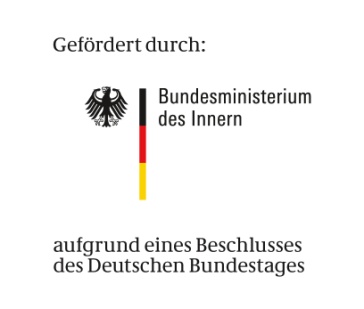 Anmeldeschluss: ist am _______________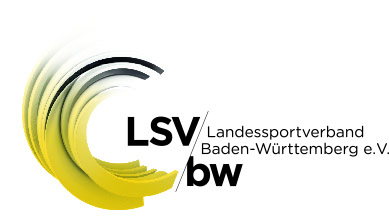 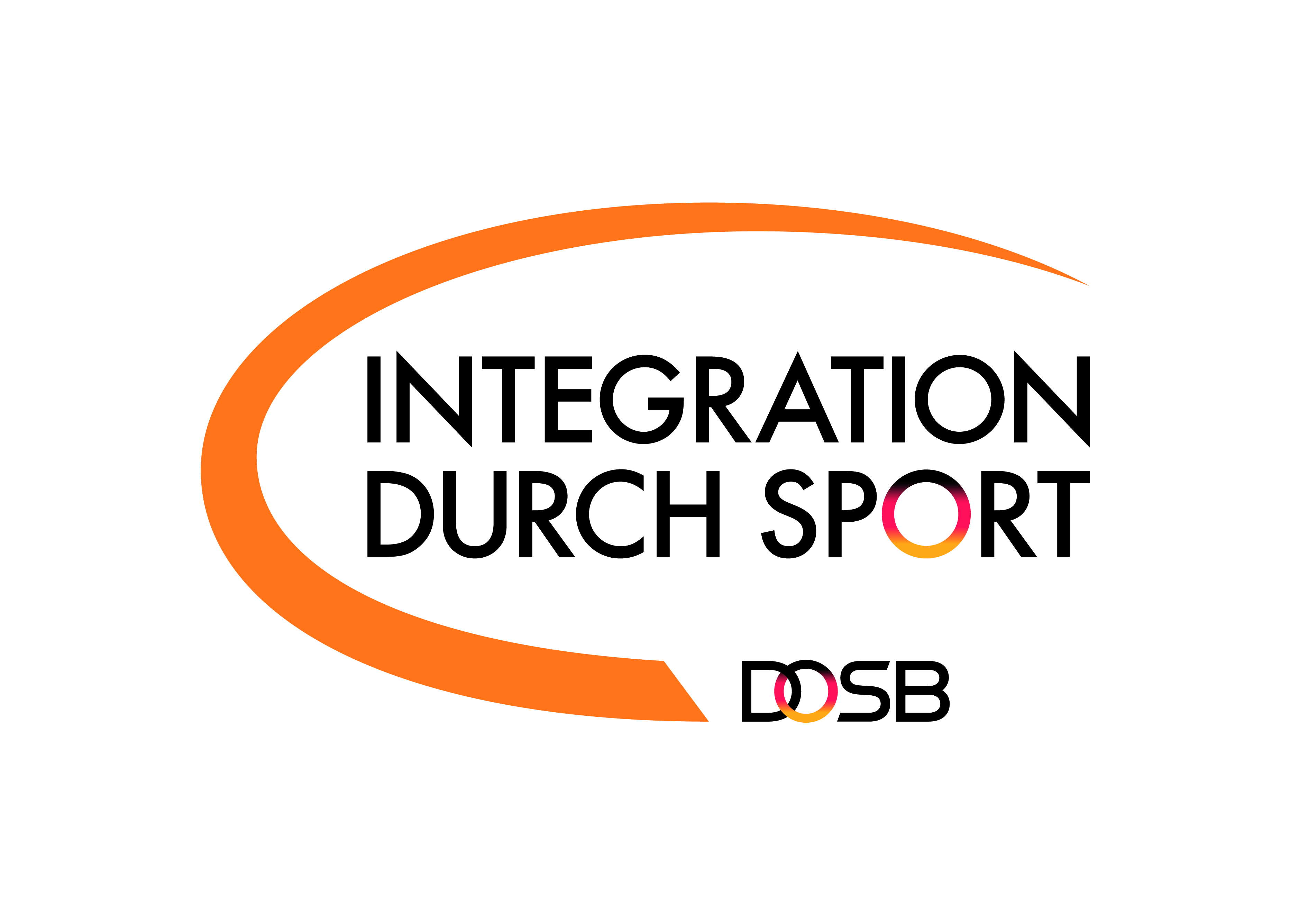 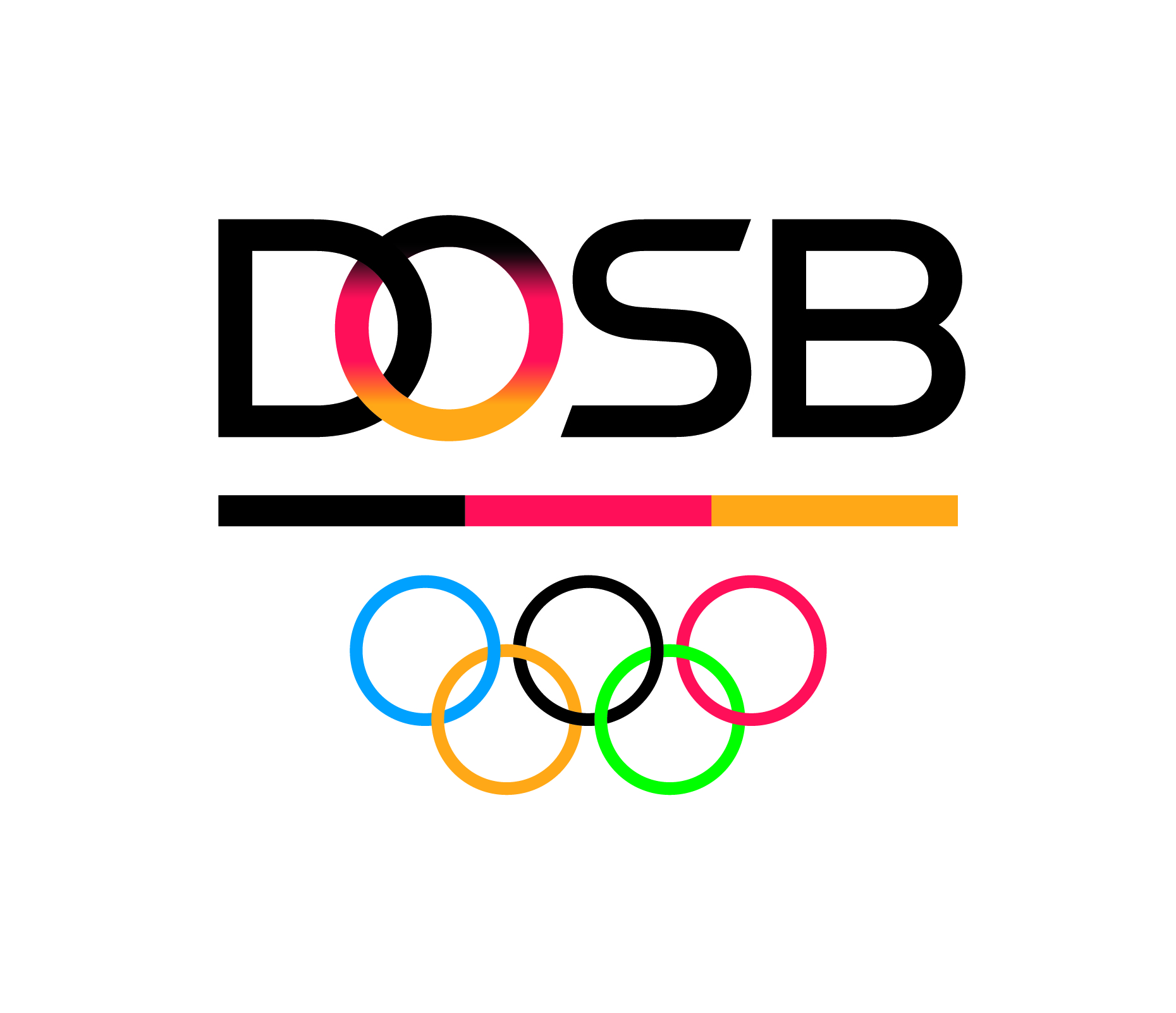 Unterstützt durch:AnmeldungMit dem Ausfüllen dieses Formulars leistest du einen Beitrag, um eventuellen gesundheitlichen Risiken vorzubeugen oder bei einem Unfall sofort richtig reagieren bzw. agieren zu können. Wir bitten Dich daher um einige persönliche Angaben, die streng vertraulich behandelt werden.Hiermit melde ich mich verbindlich vom _______________ bis _______________ zum Seminar FIGHTING FOR TOLERANCE - Kampfkunst gegen Gewalt an. Mir ist bekannt, dass die Teilnahmegebühr (100.- EUR) bei Nichtteilnahme verfällt. Meine Teilnahme geschieht auf eigenes Risiko. Der Veranstalter übernimmt keinerlei Haftung.Name: _________________ Vorname: ________________ Geburtstag:_________Wohnort: ___________________________________________________________Telefon: _________________Person, die im Notfall benachrichtigt werden soll:____________________________Telefonnummer: _______________________Momentane Erkrankungen, die Dich beinträchtigen:__________________________Momentane Medikamenteneinnahme:_____________________________________Bekannte Allergien:_______________________ Letzte Tetanusimpfung:__________Solltest Du eines der folgenden Symptome gehabt haben oder aktuell noch haben, dann kreuzte es bitte mit ja oder nein an!Sonstige Symptome:___________________________________________________Ich bin Vegetarier: O ja / O nein		Ich esse kein Schweinefleisch: O ja / O neinOrt, Datum:_____________________ Unterschrift (Erziehungsberechtigter)____________________Treffpunkt:Samstag  8:00 Uhr im Eingangsbereich SporthalleJudo-Club Weingarten e.V.Sauterleutestraße 3688250 WeingartenTel: 0751-55 75 395Handy: 0171-30 80 110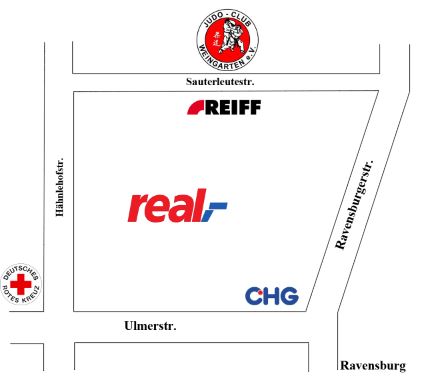 SymptomeJaneinBrüche allgemein (Hand, Arm, Bein)BänderrisseHerzbeschwerdenHerzschrittmacherAsthmaNiedriger oder hoher BlutdruckDiabetesErkrankung der Wirbelsäule oder EinschränkungErkrankung von Gelenken oder EinschränkungMuskelerkrankungen oder EinschränkungenFälle von Ohnmacht, SchwindelEpilepsie